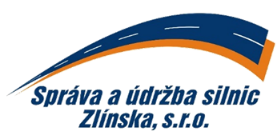 
DODAVATEL:    Staves s.r.o.oblast OlomoucStará Přerovská 765/4779 00 OLOMOUCIČ: 45194629	DIČ: CZ45194629	e-mail: XXXXXXXXXXXXXObjednáváme u Vás, celoročně:dodávku náhradních dílů a servisních prací na manipulátor JLG dle platného ceníku XXXXXXXXXXXXXXXXCeny prací:Práce mobilní			XXX,00Kč/hod.Práce dílenská			XXX,00Kč/hod.Doprava do Zlína (pásmo 2)	XXX,00Kčpři nákupu ND nad 10 000,-Kč – sleva -XX %ODBĚRATEL:IČ: 269 13 453t: XXXXXXXXXSpráva a údržba silnic Zlínska, s.r.o.DIČ: CZ26913453IDDS: ib33u2hK Majáku 5001Banka: PPF banka a.s.e: XXXXXXXXXXX760 01 Zlínč.ú.: XXXXXXXXXXwww.suszlin.czCELOROČNÍ OBJEDNÁVKA č.: OV-018/2024ze dne: 11.01.2024termín:rok 2024splatnost faktur:30 dnívyřizuje:XXXXXXXXXXtelefon/mobil:XXXXXXXXe-mail:XXXXXXXXXXe-mail pro zasílání faktur:XXXXXXXXXXXPotvrzení odběratele: (razítko a podpis)Libor Lukášjednatel společnostiPotvrzení dodavatele: (jméno, podpis, razítko)Vyřizuje: (jméno hůlkovým písmem) tel.: Potvrzení odběratele: (razítko a podpis)Libor Lukášjednatel společnosti